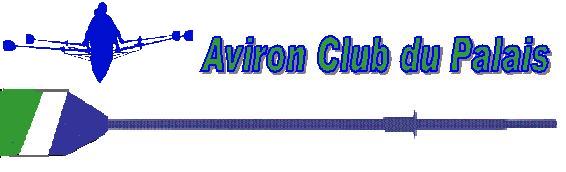 ATTESTATION EMPLOYEURJe soussigné, Maryse Picard , président de l’Aviron Club du Palais, atteste avoir reçu deM ………………………………………………………………………… ,Domicilié ………………………………………………………………….La somme de ………..euros, montant de sa cotisation pour la saison 20.. / 20..                                                              Le Palais/V, le …………20..LICENCE N°